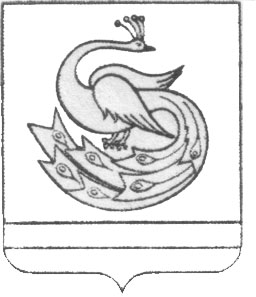 АДМИНИСТРАЦИЯ ПЛАСТОВСКОГО МУНИЦИПАЛЬНОГО РАЙОНА                                         ПОСТАНОВЛЕНИЕ«_20_»___02_____2018г.                                                                                      №_107___Об участии во Всероссийском конкурсена право получения поддержки в целях реализации лучших проектов созданиякомфортной городской среды Администрация  Пластовского муниципального районаПОСТАНОВЛЯЕТ:1. Принять участие во Всероссийском конкурсе по отбору лучших проектов в сфере создания комфортной городской среды в малых городах и исторических поселениях на право получения поддержки в целях реализации лучших проектов создания комфортной городской среды.2. Определить пункты сбора предложений от населения по определению общественной территории:- Дворец культуры «Октябрь»;-Администрация Пластовского муниципального района.3. Данное постановление опубликовать в газете «Знамя Октября» и разместить на официальном сайте администрации Пластовского муниципального района в сети Интернет.4. Организацию выполнения настоящего постановления возложить на первого заместителя главы Пластовского муниципального района  Пестрякова А.Н.Глава Пластовского муниципального района                                                           А.В. Неклюдов